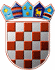              REPUBLIKA HRVATSKA
   KRAPINSKO-ZAGORSKA ŽUPANIJA                      UPRAVNI ODJEL   ZA ZDRAVSTVO, SOCIJALNU POLITIKU, BRANITELJE, CIVILNO DRUŠTVO I MLADEKLASA: 112-02/23-01/09URBROJ: 2140-09/1-23-16Krapina,   27. listopada 2023.                Temeljem članka 24. stavka 6. Zakona o službenicima i namještenicima u lokalnoj i područnoj (regionalnoj) samoupravi („Narodne novine“, broj 98/08., 61/11.,  4/18. i 112/19.), u postupku Javnog natječaja za prijam u službu u Upravni odjel za zdravstvo, socijalnu politiku, branitelje, civilno društvo i mlade, pročelnica Upravnog odjela za zdravstvo, socijalnu politiku, branitelje, civilno društvo i mlade, donosiODLUKUo poništenju dijela Javnog natječaja za prijam u službu u Upravni odjel za zdravstvo, socijalnu politiku, branitelje, civilno društvo i mlade	1.    Javni natječaj za prijam u službu u Upravni odjel za zdravstvo, socijalnu politiku, branitelje, civilno društvo i mlade  KLASA: 112-02/23-01/09, URBROJ: 2140-09/1-23-1 od 27. rujna 2023. godine,  objavljen u „Narodnim novinama“, broj 113/23. od 29. rujna 2023. godine, pri Hrvatskom zavodu za zapošljavanje Područnom uredu Krapina i na mrežnoj stranici Krapinsko-zagorske županije poništava se u dijelu koji se odnosi na prijam u službu u Upravni odjel za zdravstvo, socijalnu politiku, branitelje, civilno društvo i mlade, za radno mjesto pod rednim brojem 2. viši stručni suradnik za civilno društvo i stambeno zbrinjavanje.                      2.    Protiv ove Odluke nije dopušteno podnošenje pravnih lijekova.	3.    Ova Odluka objaviti će se na web stranici Krapinsko-zagorske županije.                                                                                        	    PROČELNICA	                                                                                    Martina Gregurović Šanjug